Al Comitato Regionale FIDAL ……………………………………………. Provincia …………………………………………..Cognome e Nome ___________________________________________________________________________Luogo e data di nascita _______________________________________________________________________Indirizzo _____________________________________________ Cap  e Città ___________________________e-mail_______________________________________ Tel. ________________cell_______________________  Titolo di studio _______________________________ Professione ____________________________________ CODICE FISCALE__________________________________________________________________________ Specialità atletica praticata/e …….………………………………..	………………………………………………Risultati conseguiti da atleta praticante ……………………………………………………………………………………………………………………………………………………………………………………………………………………….Società di atletica leggera   …………………………………………………………………………………………………Esperienze sportive ……………………………………………………………………………………………………………………………………………………………………………………………………………………………………………………………………………………………………………………………………………………………………………………..Qualifiche ed attività in altre discipline sportive …………………………………………………………………………..………………………………………………………………………………………………………………………………….Pubblicazioni ……………………………………………………………………………………………………………………………………………………………………………………………………………………………………………………..Luogo e data _______________________________	            Firma ____________________________________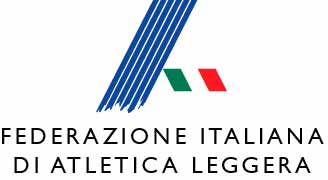 SCHEDA  N. 1 ISCRIZIONE  AL CORSO ASPIRANTE TECNICO 